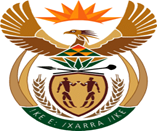 MINISTRY  JUSTICE AND CORRECTIONAL SERVICESREPUBLIC OF SOUTH AFRICANATIONAL ASSEMBLYQUESTION FOR WRITTEN REPLYPARLIAMENTARY QUESTION NO: 677DATE OF QUESTION: 03 MARCH 2023DATE OF SUBMISSION: 17 MARCH 2023Mrs Y.N Yako (EFF) to ask the Minister of Justice and Correctional Services:With regard to the consideration by the Judicial Inspectorate for Correctional Services looking at a bail funds system similar to that of the United States in a bid to reduce overcrowding in prisons to date, what total number of inmates are incarcerated due to their inability to pay the required bail amount?				NW751EREPLY:Out of a total number of 56 067 remand detainees as on 01 February 2023, 5 680 
(10, 13%) of those remand detainees were detained with the option of bail, while 50 387 (89, 87%) were not granted bail.  Furthermore, additional analysis conducted showed that on 31 January 2023, a total of 1 291 remand detainees were detained with an option of bail of R1000 and less.  Below is a breakdown of bail categories as at 31 January 2023.  From the data depicted below, 63.1% of the remand detainees were granted bail of R1000 and less while 36.9% of the remanded detainees were detained bail above R1000 up to R4 million.It should be noted that no information is available that explicitly confirms that the remand detainees granted bail are still in detention due to inability to pay bail.ENDBail AmountECFSNCGPKZNLMNWCGrand Total%R500 and below139461491014917966332,40>R500 to R1000.    27211661045225862830,69>R1000 to R50007162941167715666632,55>R5000 to R10 00000355129612,98>R10 000 to R50 0000012216211,03>R50 000 to R100 00000101240,20>R100 000 to R500 000.00200020,10R4million00100010,05GRAND TOTAL173836603281926102 046100